                                 МКОУ «Новокаякентская СОШ»с. НовокаякентКаякентский район Республика Дагестан       ОГЭ. Задание 14. «Обмен веществ, выделение, покровы тела»                                    (для учащихся 9 классов)Автор: учитель биологии		МКОУ «Новокаякентская СОШ»Умалатова Равганият Бийбулатовна                                          с.Новокаякент                                             2017 г. Пояснительная записка Данный материал ОГЭ. Задание 14. «Обмен веществ, выделение, покровы тела» рекомендуется для учащихся 9 класса. Материал включает вопросы с выбором одного правильного ответа. Данный материал можно использовать для подготовки к ОГЭ. Работа включает 12 вопросов.Задачи: проверить знания и умение учащихся правильного выбора одного правильного ответа на вопрос. Деятельность учащихся: написание учащимися тестирования.Деятельность учителя: обеспечение каждого учащегося листом с текстом тестирования. Объяснение хода выполнения работы. Проверка работ. Анализ ответов.  Оборудование: раздаточный материал с тестами.ОГЭ. Задание 14. «Обмен веществ, выделение, покровы тела»1.В настоящее время первичными источниками питания на Земле являютсяна Земле1) белки2) жиры3) углеводы4) нуклеиновые кислотыОтвет:2.Как называется орган выделительной системы, обозначенная на рисунке буквой В?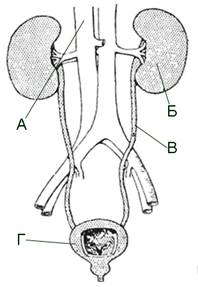 1) почка 2) мочеточник3) мочевой пузырь4) мочеиспускательный каналОтвет:3.При ожоге третьей степени рекомендуется 1) приложить содовую примочку2) промыть обожженный участок водой3) вскрыть волдыри и наложить повязку4) наложить стерильную повязку и госпитализировать больногоОтвет:4. Ионы калия обеспечивают?1) процессы активации ферментов2) осмотическое давление в клетке3) рН среды внутри и вне клетки4) процессы мышечного сокращения и свертывания крови  Ответ:5. Какой цифрой на рисунке обозначена потовая железа?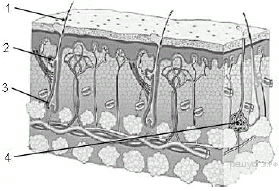 1) 12) 23) 34) 4Ответ:6.Суточная потребность человека в воде составляет?1) 1,5 – 2,0 л2) 1,0 – 1,5 л3)  2,5 – 3,0 л4) 22,0 – 2,5 лОтвет:7.Какую выполняют органы, обозначенные на рисунке цифрами 1 и 2?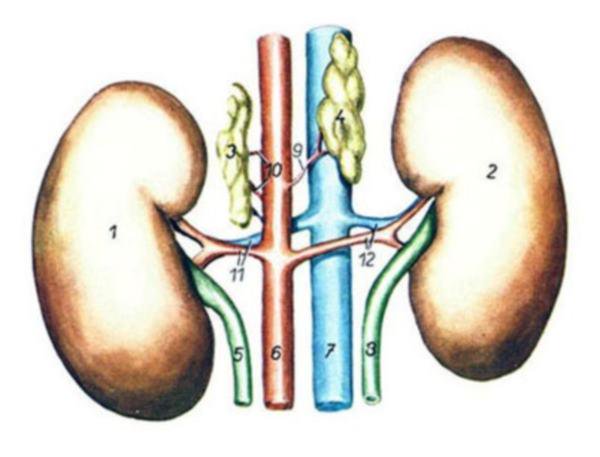  1) дыхательную2) пищеварительную3) выделительную4) репродуктивнуюОтвет:8.При расщеплении 1 г углеводов выделяется … энергии1) 17,6 ккал2)  17,6 кДж3) 38,9 кДж4) 38,9 ккалОтвет:9.Какая структура изображена на рисунке?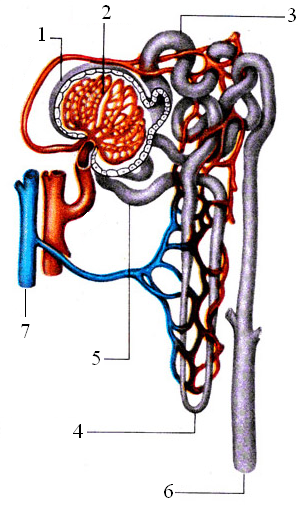  1)  нефрон2)  нейрон3)  потовая железа4)  сальная железаОтвет:10. Первичная моча образуется из1)  крови2) лимфы3) тканевой жидкости4) плазмы кровиОтвет:11.Эпидермисом называется1) дерма2) наружный слой кожи3) дерма и наружный слой4) внутренний слой кожиОтвет:12. Центр терморегуляции находится в1) мозжечке 2) среднем мозге3) продолговатом мозге4) гипоталамусеОтвет:Источники информаций: 1.Биология. Общие закономерности. 9 кл. С.Г. Мамонтов,  В.Б.Захаров,  Н.И. Сонин. -М.: Дрофа,2002 г. 288 с.2.ОГЭ 2017.Биология: тематические тренировочные задания: 9 класс/ Г.И. Лернер.- Москва : Эксмо, 2016 .- 272 с.3. ОГЭ. Биология: типовые экзаменационные варианты: О -30 вариантов / под ред. В.С. Рохлова .-М.: Издательство «Национальное образование», 2017.- 4004.Биология. 8-11 классы. Человек и его здоровье. Подготовка к ЕГЭ и ГИА. Тематические тесты, тренировочные задания: учебно- методическое пособие/ А.А Кириленко.- ИЗД. 2-е.-Ростов н/Д: Легион, 2013.-298 с. 5.http://www.bio-faq.ru/bio/bio879pic2.jpg мочевыделительная система 6.http://dogmon.org/metodicheskie-ukazaniya-k-samostoyatelenoj-rabote-krasnoyarsk/19449_html_51c8c3ec.png нефрон7.http://ds04.infourok.ru/uploads/ex/0044/0006ca8b-d46ee010/hello_html_37c9718c.png строение кожи8.https://pbs.twimg.com/media/CRNPVXiWIAAlDIx.jpg почки